   ПОЛОЖЕНИЕ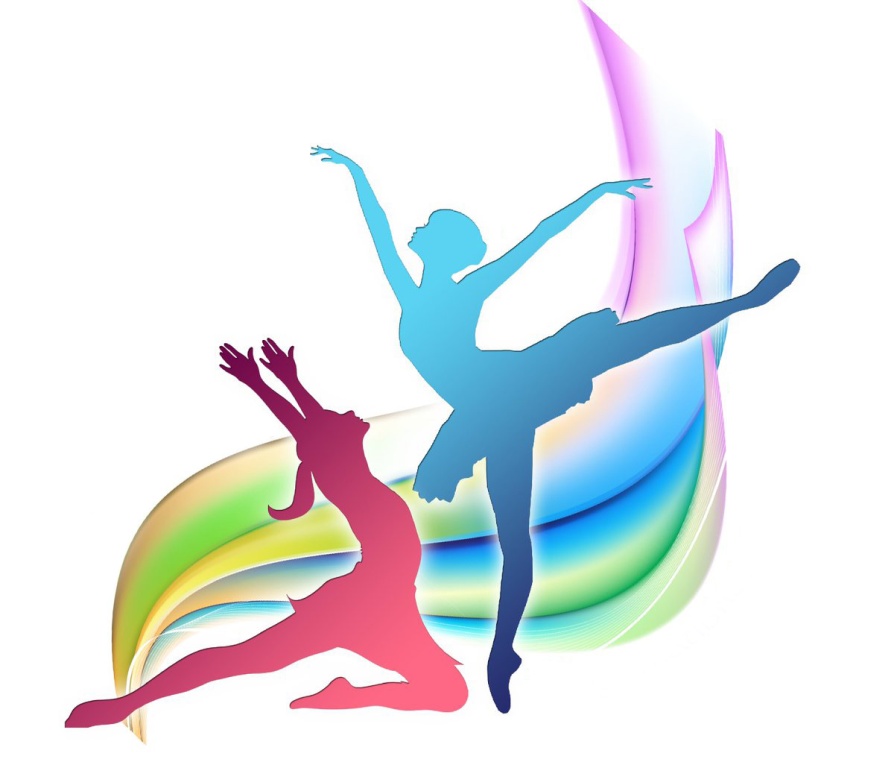     о проведении открытого дистанционного        районного фестиваля хореографического творчества«В ритме танца», посвященного Международному дню танца                               (Ракитянский район,  с. Борисполье, 29 апреля  2023 г.)Танец – универсальный язык, объединяющий людей разных культур и национальностей, и Международный день танца – повод уделить внимание этому виду искусства. Он посвящен всем стилям и направлениям, от балета до хип-хопа.1.Общие положенияНастоящее положение определяет порядок и условия  проведения открытого дистанционного районного фестиваля хореографического творчества «В ритме танца», посвященного Международному дню танца в Ракитянском районе Белгородской области.Учредитель и организатор Фестиваля:Управление культуры администрации Ракитянского района;МУК «Районный организационно-методический центр» (МУК «РОМЦ»).Бориспольский МСДК, филиал № 5 МУК «Районный организационно-методический центр».2. Цели и задачи Фестиваля- популяризация танцевального искусства;- поддержка творческих начинаний;- обмен опытом, поддержка творческих контактов, взаимообогащение различных видов и направлений танцевального искусства;- создание условий для объединения разных поколений жителей;- совершенствование сферы организации активного досуга, распространение инновационного опыта культурно - досуговой деятельности среди жителей Ракитянского района разных возрастных категорий.3. Сроки и место проведения фестиваля.Фестиваль проводится 29 апреля 2023 года в 15:00 в дистанционном формате в сообществе Бориспольского МСДК в социальной сети ВКонтакте https://vk.com/brpmsdk Организацию подготовки и проведения Фестиваля осуществляет оргкомитет, в компетенцию которого входят следующие вопросы:разработка и утверждение положения о проведении Фестиваля;рассылка положения Фестиваля;размещение видеороликов с выступлениями участников Фестиваля в социальной сети ВКонтакте;координация работы со СМИ, руководителями творческих коллективов, участниками Фестиваля.К участию в Фестивале приглашаются хореографические  коллективы, солисты, дуэты, трио всех возрастных категорий.Заявки (форма в приложении 1) с отснятыми в соответствии с требованиями видеоматериалами хореографических номеров принимаются с 17 апреля по 25 апреля 2023 г. на электронную почту - b.msdk@yandex.ru с пометкой «Заявка на фестиваль». ВНИМАНИЕ: заявки, поданные позже указанного срока и не соответствующие техническим требованиям, не рассматриваются и к участию в Фестивале не допускаются! Организаторы оставляют за собой право исключать из программы видеозаписи, не соответствующие требованиям, без официального объяснения причин.По итогам поданных заявок 29 апреля 2023 г. в сообществе Бориспольского МСДК в социальной сети ВКонтакте https://vk.com/brpmsdk будет опубликовано итоговое видео всех участников фестиваля в 15.00. 4. Участие в ФестивалеК участию в Фестивале приглашаются школы, детские сады, творческие объединения, учреждения дополнительного образования, дома культуры, центры культурного развития. - На фестиваль «В ритме танца» предоставляется видеозапись выступления творческого хореографического коллектива, солиста, дуэта и т.п. любой тематики в формате видео: mp4, avi (в горизонтальной ориентации, в хорошем качестве, не менее 720p по узкой стороне). Будем благодарны, если ссылка на видео будет предоставлена с ЯндексДиска или с социальной сети в ВКонтакте. Количественный состав коллектива и возраст участников не ограничен. Видео подается совместно с заявкой в единый день, в указанный срок.5. Подведение итогов фестиваля. Участники фестиваля награждаются дипломами «За участие», которые будут направлены на электронный адрес, указанный в заявке, в течение 10 календарных дней. (Убедительная просьба, заявки заполнять подробно!) 6. Контактные данные.Заявка по прилагаемой форме и видеозапись подается руководителем коллектива в оргкомитет не позднее указанных сроков на электронную почту: b.msdk@yandex.ru с пометкой «Заявка на фестиваль» (ОБЯЗАТЕЛЬНО) Контактное лицо: Щербаченко Наталья Викторовна. 8-920-207-73-14Форма №1АНКЕТА-ЗАЯВКАна участие в открытом дистанционном районном фестивале хореграфического творчества «В ритме танца», посвященном Международному дню танцаФ.И.О. участника (Наименование коллектива)Полное название учреждения культуры, от которого заявлен участникФ.И.О. руководителяНазвание исполняемой композицииКонтактный телефонe-mailСсылка на видеозапись (если имеется)